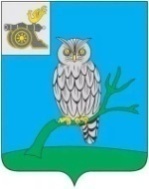 АДМИНИСТРАЦИЯ МУНИЦИПАЛЬНОГО ОБРАЗОВАНИЯ«СЫЧЕВСКИЙ РАЙОН»  СМОЛЕНСКОЙ ОБЛАСТИ П О С Т А Н О В Л Е Н И Еот  07 августа  2023 года  № 414О выделении и оборудовании специальных мест (специального места) для размещения печатных агитационных материалов по досрочным выборам Губернатора Смоленской области и выборам депутатов Смоленской областной Думы седьмого созыва на территории муниципального образования «Сычевский район» Смоленской областиВ соответствии с Федеральным законом от 12.06.2002 года № 67-ФЗ                 «Об основных гарантиях избирательных прав и права на участие в референдуме граждан Российской Федерации», Администрация  муниципального  образования «Сычевский  район»    Смоленской  области  п о с т а н о в л я е т:1. Выделить и оборудовать следующие специальные места                      (специальное место) для размещения печатных агитационных материалов                по досрочным выборам Губернатора Смоленской области и выборам депутатов Смоленской областной Думы седьмого созыва на территории муниципального образования «Сычевский район» Смоленской области: 2. Настоящее постановление  вступает в силу с момента подписания и подлежит официальному опубликованию и размещению на сайте Администрации муниципального образования «Сычевский район» Смоленской области.И.п. Главы муниципального образования«Сычевский район» Смоленской области                                      Т.П. ВасильеваНомер избирательного участкаНаименование населенного пунктаМесто для размещения печатных агитационных материалов123656дер. БехтеевоИнформационный щит около здания Бехтеевского сельского Дома культуры филиала муниципального казенного учреждения культуры «Сычевская централизованная клубная система»                (далее – МКУК «Сычевская ЦКС»), ул.Центральная, д.26656дер. Большая МоховаткаИнформационный щит около здания                    Б. Моховаткинского сельского Дома культуры филиала МКУК «Сычевская ЦКС», ул.Центральная, д.15658дер. Вараксино Информационный щит около здания магазина Сычевского РАЙПО, ул.Парковая, д.1658дер.ВараксиноИнформационный щит, ул.Мира, д.1658дер.РакитняИнформационный щит около здания магазина Сычевского РАЙПО, ул.Центральная, д.19659дер. ДугиноИнформационный щит, ул.Центральная, д.23659дер. ПодъямноеИнформационный щит, ул. Березовая, д.4659дер. АнанихаИнформационный щит около здания  магазина Сычевского РАЙПО, ул.Суторминская, д.8660дер.КараваевоИнформационное щит на  здании магазина Сычевского РАЙПО, ул.Центральная, д.49661дер. НикитьеИнформационный щит, ул.Центральная, д.23661дер. СередаИнформационный щит около здания магазина Сычевского РАЙПО, ул.Центральная, д.5661дер.Лесные ДалиИнформационный щит, ул.Лесная, д.6662дер. ЛукиноДоска объявлений,  ул.Мира, д. 16662дер. БурцевоДоска объявлений, ул.Центральная, д.14663дер. МальцевоИнформационный щит, ул.Октябрьская, д.11 663дер. МальцевоИнформационный щит, ул.Дорожная, д.11 (детская площадка)663дер. ЮшиноДоска объявлений,  ул. Центральная, д. 25663дер.Малое ЯковцевоИнформационный щит, ул.Энергетиков, напротив     д.16665дер.НикольскоеИнформационный щит на здании магазина ИП  Ерашов, ул.Набережная, д. 2667дер.СубботникиИнформационный щит, ул.Центральная, д.19668дер. СоколиноИнформационный щит, ул.Центральная, д.32669дер. СуторминоИнформационный щит около здания Администрации Дугинского сельского поселения Сычевского района Смоленской области,  ул.Центральная,  д.10669дер. ДмитровоИнформационный щит, ул.Березовая. д.1670дер. ХлепеньИнформационный щит около здания магазина Сычевского РАЙПО, ул.Центральная, д.34671, 672, 673г. СычевкаЗдание МКУК «Сычевская центральная межпоселенческая библиотека»,                            ул. Комсомольская, д.32671, 672, 673г. СычевкаАдминистративное здание, ул.Пушкина, д.25671, 672, 673г. СычевкаИнформационный щит около здания Сычевского районного Дома культуры  филиала МКУК «Сычевская ЦКС»,                   ул. Пушкина, д.5671, 672, 673г. СычевкаАдминистративное здание, ул.Б.Пролетарская, д.13671, 672, 673г. СычевкаЗдание №2 муниципального бюджетного учреждения дополнительного образования Дома детского творчества г.Сычевки, ул.Б.Пролетарская, д. 2671, 672, 673г. СычевкаЗдание  Сычевского филиала СОГБПОУ «Вяземский политехнический техникум», улица СПТУ-27, д. 4-а 